16e Prix CAP48 de l’Entreprise Citoyenne - Edition 2023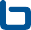 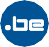 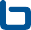 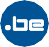 CANDIDATURE POUR LES ENTREPRISES PRIVÉES INTRODUCTIONNous vous remercions de joindre au dossier toute information utile pour étayer la candidature (photos, documentation, journal d’entreprise). Nous insistons pour que chaque entreprise candidate soit en ordre à l’égard de l’ONSS et de la TVA. DEMANDEUR (SOCIÉTÉ) :CANDIDATURE  Nature de la candidature (plusieurs réponses possibles) :	 Emploi : pour les initiatives visant à recruter, maintenir ou promouvoir des postes pour des travailleurs handicapés ; et/ou visant à proposer des expériences professionnelles (formations/ stages en entreprise) ; et/ou faisant appel à des entreprises de travail adapté. Accessibilité : pour les initiatives visant à rencontrer les besoins des personnes en situation de handicap (employées ou clientes) en termes d’adaptation et d’accessibilité des espaces et des services de l’entreprise.
 Solidarité : pour les initiatives prises par l’entreprise qui soutiennent le développement de projets visant à promouvoir l'inclusion des personnes handicapées.
 Innovation : pour les entreprises ayant développé des biens et services innovants facilitant l’inclusion des personnes en situation de handicap.
 Création d’une activité : lancement d’une société ou d’un projet par une personne handicapée.Nature du handicap concerné par la réalisation :IDENTIFICATION DU DEMANDEURSIÈGE SOCIALNom :Adresse :	Code postal :	             Localité :SIÈGE(S) D’EXPLOITATIONNom : Adresse :Code postal :	Localité :Nom : Adresse :Code postal :	Localité :DONNÉES ADMINISTRATIVESForme juridique : SA			 SPRL   SCRLASBLAUTRE :                        Registre de commerce à : N° TVA :Sous le n° :Nomenclature NACEBEL  :            Documents à joindre en annexe :	Structure de l’actionnariatDernier bilanPRÉSENTATION DE L’ENTREPRISEDes données complémentaires peuvent être présentées sous forme d’annexe au présent formulaireQUELLE EST L’AMBITION SOCIÉTALE DE L’ENTREPRISE ET COMMENT SE TRADUIT-ELLE ?PRÉSENTATION DE L’ACTIONPERSONNE DE CONTACTNom :Fonction :Adresse :Code postal :	Localité :Tél. : Email :DESCRIPTION DE L’ACTIONPour le domaine de l’emploi : descriptif du/des poste(s), des aménagements réalisés, des nouvelles pratiques en termes d’accompagnement, de procédures, de gestion du temps de travail.Pour le domaine de l’accessibilité : descriptif des aménagements réalisés au sein des espaces et services pour rencontrer les besoins des personnes handicapées.Pour la solidarité : descriptif des mesures pour développer la participation des personnes handicapées.Pour l’innovation : descriptif des biens et des services innovants au service des personnes handicapées.
Pour la création d’une activité : descriptif du projet ou de la société créés par la personne en situation de handicap.MOTIVATION : POURQUOI VOUS ÊTES-VOUS INVESTIS DANS CETTE ACTION ?INTÉGRATION DE L’ACTION DANS LA STRATÉGIE DE L’ENTREPRISEObjectif de l’action au sein de l’entreprise :Nombre de personnes concernées par la mise en place du projet :Les bonnes pratiques utilisées par votre entreprise dans la gestion des ressources humaines ont-elles permis une intégration facilitée de travailleurs handicapés ?L’intégration et/ou le maintien à l’emploi de personnes handicapées vous a-t-il permis de mettre en place des bonnes pratiques utiles à la gestion des ressources humaines ? Lesquelles ?QUELS SONT LES MOYENS OPÉRATIONNELS ET/OU FINANCIERS MIS EN PLACE ?EN QUOI L’ACTION APPORTE UNE VALEUR AJOUTÉE À L’ENTREPRISE ?(Impact sur le personnel, sur les clients, et sur l’organisation de l’entreprise)L’ACTION SE POURSUIT-ELLE AU SEIN DE L’ENTREPRISE ? QUEL SERA SON DÉVELOPPEMENT ?LE PROMOTEUR DU PROJET A-T-IL ÉTÉ ACCOMPAGNÉ PAR DES EXPERTS, DES ASSOCIATIONS OU DES PARTENAIRES SOCIAUX ?CETTE INITIATIVE EST-ELLE REPRODUCTIBLE DANS D’AUTRES ENTREPRISES ?AUTRES REMARQUES À L’ATTENTION DE CAP48DONNÉES CHIFFRÉES SPÉCIFIQUES AUX ACTIONSNombre de personnes : Emplois directs (ETP) Expériences professionnelles (formations, stage) Emplois indirects via ETA (ETP)ETP :Investissement total pour l’accessibilité : Investissement total de l’entreprise :Financement d’initiatives d’insertion :       Investissement total pour l’innovation :        Investissement total de l’entreprise : Nombre d’usagers / clients de l’innovation :           Investissement total de l’entreprise :                          Investissement total pour l’activité concernée :                           Nombre d’usagers/clients du produit/service :AIDES DES AUTORITÉS (RÉGIONALES, FÉDÉRALES, INTERNATIONALES)Préciser les aides antérieures des 3 dernières années ainsi que les aides en cours pour le projet concerné : sujet, période, budget, type d’aide et volume, partenariatANNEXEPRÉSENTATION CHIFFRÉEChiffre d’affaire annuel :Résultat net : Fonds propres :Personnel total (nombre de personnes) :Personnel total (ETP) :